スカウトカード整理番号―スカウトの流れー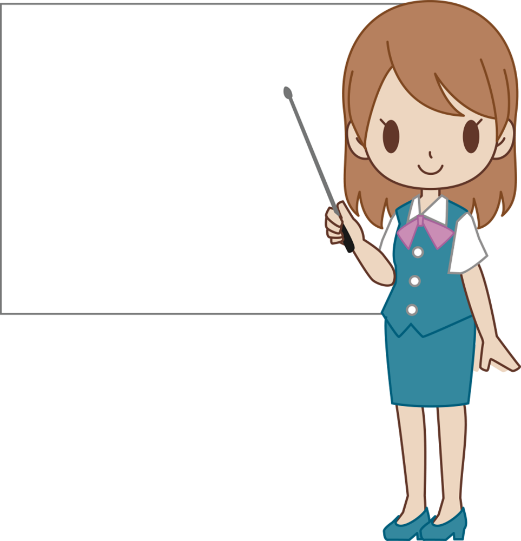 １　スカウトカードを記入する。２　受付にて整理番号を書いてもらう。３　スカウトボードに貼って，学生控にて待つ。（スカウトボード掲示中は学生控から離れないでください。）４　番号で呼ばれるので，スカウトされた企業ブースに行く。５　話が終わったら，企業からスカウトカードを返してもらう。大学名学部名自己ＰＲ